Term 3 and 4 												Year 5RE Vocabulary VocabularyDefinitionIdeas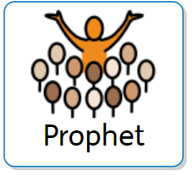 A messenger of God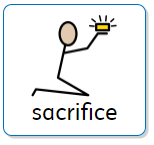 To choose to give something up Christianity 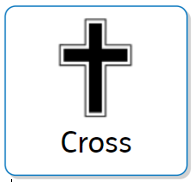 A Holy symbol of Christianity  Christianity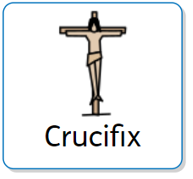 A Holy symbol of Christianity Christianity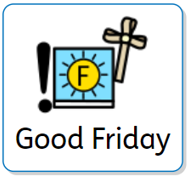 The 6th day of Holy weekIslam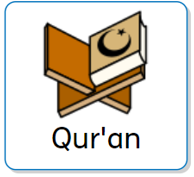 The Holy text of Islam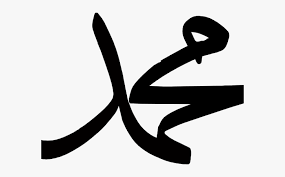 MuhammadIslamThe prophet of Allah